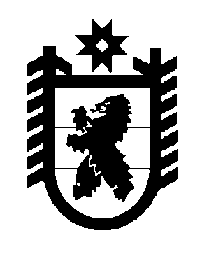 Российская Федерация Республика Карелия    ПРАВИТЕЛЬСТВО РЕСПУБЛИКИ КАРЕЛИЯРАСПОРЯЖЕНИЕот 8 октября 2019 года № 708р-Пг. Петрозаводск В соответствии со статьей 9, пунктом 2 части 1 статьи 26 Градостроительного кодекса Российской Федерации, статьями 13 и 15 Федерального закона от 21 декабря 2004 года № 172-ФЗ «О переводе земель или земельных участков из одной категории в другую», на основании ходатайства государственного казенного учреждения Республики Карелия «Управление земельными ресурсами» осуществить перевод земельного участка, имеющего кадастровый номер 10:20:0015514:716  (адрес: Республика Карелия,  Прионежский район, в районе д. Бесовец (входящей в состав п. Шуя), площадью 1496 кв. м,  из состава земель запаса в земли сельскохозяйственного  назначения.
           Глава Республики Карелия                                                              А.О. Парфенчиков